Mantelihyytelö Mantelihyytelö 2/3 litraakermaa150 gmanteleitavaniljatanko100 gsokeria20 gliivatelehtiä1 dlvettäLisäkkeethillot Mantelit kuoritaan, hienonnetaan ja kiehautetaan kannen alla kerman, vaniljatangon ja sokerin kera. Seos nostetaan tulelta ja siihen lisätään vesihauteessa  vesitilkkaseen liuotetut liivatelehdet, kun vaniljatanko ensin on poistettu, ja seosta hämmennetään, kunnes se on jäähtynyt. ja alkaa hyytyä. Silloin kaadetaan hyytelö kylmällä vedellä huuhdeltuun hyytelövuokaan ja asetetaan jäille hyytymään. Ennen tarjoamista se kaadetaan vadille.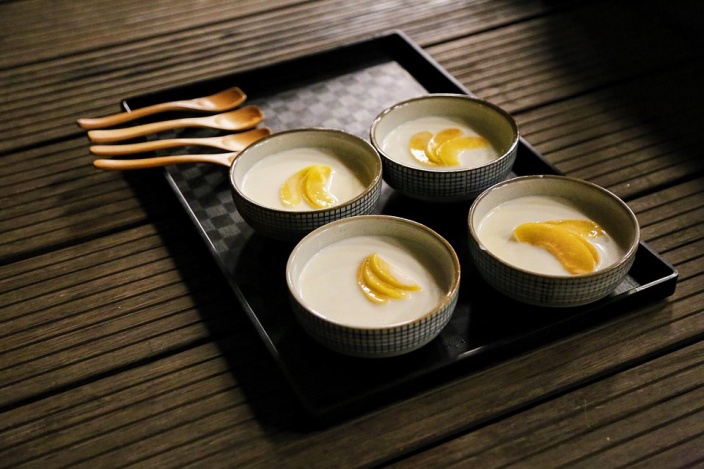 Kuva  mantelihyytelöMantelit kuoritaan, hienonnetaan ja kiehautetaan kannen alla kerman, vaniljatangon ja sokerin kera. Seos nostetaan tulelta ja siihen lisätään vesihauteessa  vesitilkkaseen liuotetut liivatelehdet, kun vaniljatanko ensin on poistettu, ja seosta hämmennetään, kunnes se on jäähtynyt. ja alkaa hyytyä. Silloin kaadetaan hyytelö kylmällä vedellä huuhdeltuun hyytelövuokaan ja asetetaan jäille hyytymään. Ennen tarjoamista se kaadetaan vadille.Kuva  mantelihyytelöPähkinähyytelö 1 Pähkinähyytelö 1 4 dlmaitoa100 gkuorittuja pähkinöitä30 gliivatelehtiä½ litraakermaa100 gsokeriavaniljaöljyä Muistapähkinähyytelöön voi sekoittaa hieman likööriä Kuoritut, paahdetut ja hienonnetut pähkinät saavat kiehua maidossa 10 minuuttia, minkä jälkeen ne asetetaan lieden reunalle pariksi tunniksi seisomaan. Sitten se uudelleen kiehautetaan ja maito siivilöidään. Siihen liuotetaan liivatelehdet, ja seos saa jäähtyä. Kerma vatkataan kovaksi vaahdoksi ja siihen  sekoitetaan ensin sokeri ja sitten hyvin hitaasti pähkinämaito liivatelehtineen. Hyytelö maustetaan vielä vaniljalla, kaadetaan sitten kylmällä vedellä huuhdottuun hyytelövuokaan ja asetetaan jäille hyytymään. Ennen tarjoamista kaadetaan hyytelö vadille. Hyytelö koristetaan kermavaahdolla ja pähkinöillä. 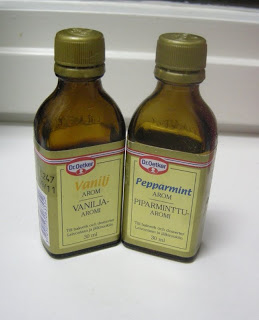 Kuva  vaniljaöljy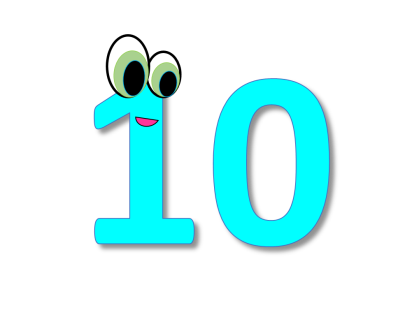 Kuva  10 minuuttia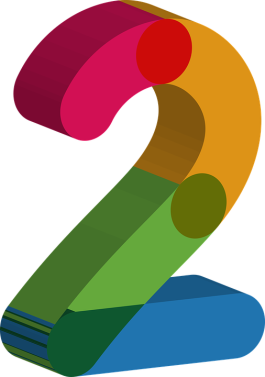 Kuva  2 tuntia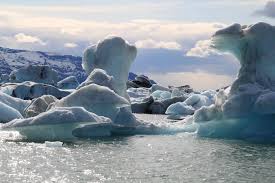 Kuva  kylmä vesi/jää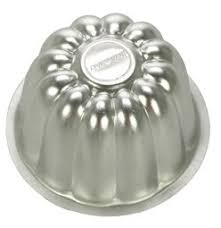 Kuva  hyytelövuokaKuoritut, paahdetut ja hienonnetut pähkinät saavat kiehua maidossa 10 minuuttia, minkä jälkeen ne asetetaan lieden reunalle pariksi tunniksi seisomaan. Sitten se uudelleen kiehautetaan ja maito siivilöidään. Siihen liuotetaan liivatelehdet, ja seos saa jäähtyä. Kerma vatkataan kovaksi vaahdoksi ja siihen  sekoitetaan ensin sokeri ja sitten hyvin hitaasti pähkinämaito liivatelehtineen. Hyytelö maustetaan vielä vaniljalla, kaadetaan sitten kylmällä vedellä huuhdottuun hyytelövuokaan ja asetetaan jäille hyytymään. Ennen tarjoamista kaadetaan hyytelö vadille. Hyytelö koristetaan kermavaahdolla ja pähkinöillä. Kuva  vaniljaöljyKuva  10 minuuttiaKuva  2 tuntiaKuva  kylmä vesi/jääKuva  hyytelövuokaPähkinäkermahyytelö 2 Pähkinäkermahyytelö 2 100 gpähkinöitä2 dlhyvää maitoa5munankeltuaista125 gsokeria5liivatelehteä½ litraapaksua kermaaPähkinät kuoritaan, jauhetaan ja sekoitetaan kiehuvaan maitoon. Munankeltuaiset ja sokeri vatkataan, pähkinämaito kaadetaan kiehuvana joukkoon ja seosta vispilöidään tulella, kunnes se sakoaa, jolloin huuhdotut liivatelehdet lisätään. Seos nostetaan tulelta ja sitä vatkataan, kunnes se jäähtyy, jolloin siihen lisätään kermavaahto. Kaadetaan joko lasimaljaan tai vuokaan hyytymän. Maljassa se koristellaan pähkinöillä ja kermavaahdolla. Pähkinät kuoritaan, jauhetaan ja sekoitetaan kiehuvaan maitoon. Munankeltuaiset ja sokeri vatkataan, pähkinämaito kaadetaan kiehuvana joukkoon ja seosta vispilöidään tulella, kunnes se sakoaa, jolloin huuhdotut liivatelehdet lisätään. Seos nostetaan tulelta ja sitä vatkataan, kunnes se jäähtyy, jolloin siihen lisätään kermavaahto. Kaadetaan joko lasimaljaan tai vuokaan hyytymän. Maljassa se koristellaan pähkinöillä ja kermavaahdolla. Aprikoosi-kermahyytelöAprikoosi-kermahyytelö4 dlpaksua kermaa250 gaprikoosejavettäsokeria4liivatelehteä½ dlvettäMuistasamalla tavalla valmistetaan hyytelö omenista, luumuista, persikoista ja muuraimista. Aprikoosit huuhdotaan ja keitetään vähässä sokerivedessä pehmeiksi. Ne puserretaan siivilän läpi tasaiseksi soseeksi. Kerma vatkataan  vaahdoksi. Liivatelehdet liuotetaan ¼ dl:aan kiehuvaa vettä. Aprikoosisose yhdistetään kermaan  ja viimeiseksi lisätään liuotetut liivatelehdet. Seos kaadetaan hyytelömaljaan. 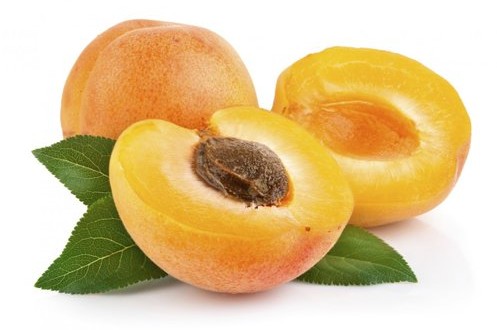 Kuva  aprikoosi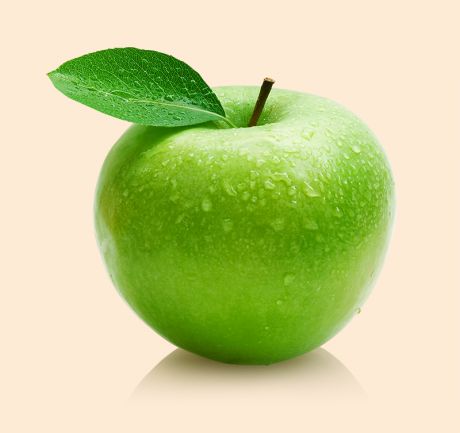 Kuva  omena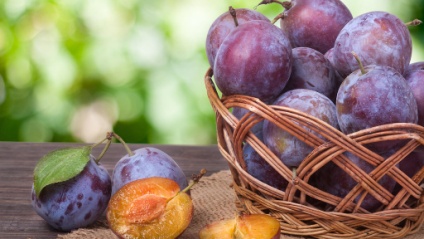 Kuva  luumu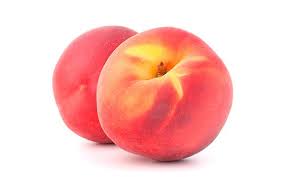 Kuva  persikka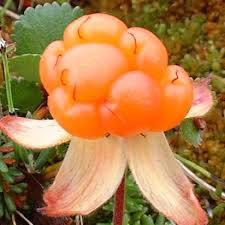 Kuva  muurain eli lakkaAprikoosit huuhdotaan ja keitetään vähässä sokerivedessä pehmeiksi. Ne puserretaan siivilän läpi tasaiseksi soseeksi. Kerma vatkataan  vaahdoksi. Liivatelehdet liuotetaan ¼ dl:aan kiehuvaa vettä. Aprikoosisose yhdistetään kermaan  ja viimeiseksi lisätään liuotetut liivatelehdet. Seos kaadetaan hyytelömaljaan. Kuva  aprikoosiKuva  omenaKuva  luumuKuva  persikkaKuva  muurain eli lakkaBanaanikermahyytelöBanaanikermahyytelö4 dlpaksua kermaa4-5banaania2 rkl (40 g)sokeriavettä4liivatelehteä½ dlvettäValmistetaan samoin kuin aprikoosi-kermahyytelö, mutta 1-2 banaania jätetään  koristamiseen. 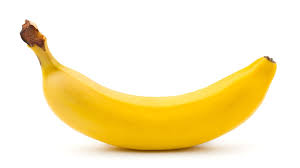 Kuva  banaaniValmistetaan samoin kuin aprikoosi-kermahyytelö, mutta 1-2 banaania jätetään  koristamiseen. Kuva  banaaniKaramellihyytelöKaramellihyytelö200 gsokeria2 dl vettä5 dlmaitoa3 dlpaksua kermaa5munanruskuaista40 gliivatelehtiäKastike ja lisäkkeetvaniljakastike, marjahillot ym puolet sokerista pannaan  1 dl:aan vettä ja keitetään, niin kauan, että se tulee ruskeaksi; silloin sekoitetaan siihen toinen puoli vedestä, maito ja sokerin jäännös. Munanruskuaiset vatkataan yksitellen joukkoon ja seosta vatkataan tulella ensin, kunnes se sakenee, ja sitten, kunnes se on aivan jäähtynyttä. Kun hyytelö on puoliksi jäähtynyt, sekoitetaan siihen kuumassa vesitilkkaseen liuotetut liivatelehdet ja jäähtyneeseen seokseen sekoitetaan kovaksi vaahdoksi vatkattu kerma. Hyytelö pannaan kylmä vedellä huuhdottuun hyytelövuokaan ja asetetaan jäille hyytymään. Ennen tarjoamista kaadetaan hyytelö vadille. 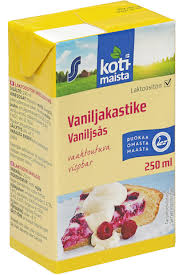 Kuva  vaniljakastike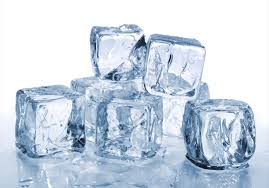 Kuva  jääpuolet sokerista pannaan  1 dl:aan vettä ja keitetään, niin kauan, että se tulee ruskeaksi; silloin sekoitetaan siihen toinen puoli vedestä, maito ja sokerin jäännös. Munanruskuaiset vatkataan yksitellen joukkoon ja seosta vatkataan tulella ensin, kunnes se sakenee, ja sitten, kunnes se on aivan jäähtynyttä. Kun hyytelö on puoliksi jäähtynyt, sekoitetaan siihen kuumassa vesitilkkaseen liuotetut liivatelehdet ja jäähtyneeseen seokseen sekoitetaan kovaksi vaahdoksi vatkattu kerma. Hyytelö pannaan kylmä vedellä huuhdottuun hyytelövuokaan ja asetetaan jäille hyytymään. Ennen tarjoamista kaadetaan hyytelö vadille. Kuva  vaniljakastikeKuva  jääPaahtohyytelöPaahtohyytelö150 gsokeria100 gmanteleita1 dlvettä30 gliivatelehtiä½ litraapaksua kermaavaniljaöljyäPuolet sokerista sulatetaan pannussa ilman vettä ja siihen pannaan kokonaiset, mutta kuoritut mantelit, jotka saavat hiukan paahtua. Sitten kaadetaan manteliseos rasvatulle vadille, ja kun se on jäähtynyt, hienonnetaan se. Kerma vatkataan kovaksi vaahdoksi ja siihen sekoitetaan loput sokerista sekä  kuumaan veteen liuotetut liivatelehdet jäähtyneinä. Viimeiseksi sekoitetaan siihen hienonnettu manteli- ja sokeriseos ja hyytelö maustetaan vaniljalla. Hyytelö kaadetaan kylmällä vedellä huuhdottuun vuokaan ja asetetaan jäille hyytymään. Ennen tarjoamista se kaadetaan vadille.Kuva  vaniljaöljyPuolet sokerista sulatetaan pannussa ilman vettä ja siihen pannaan kokonaiset, mutta kuoritut mantelit, jotka saavat hiukan paahtua. Sitten kaadetaan manteliseos rasvatulle vadille, ja kun se on jäähtynyt, hienonnetaan se. Kerma vatkataan kovaksi vaahdoksi ja siihen sekoitetaan loput sokerista sekä  kuumaan veteen liuotetut liivatelehdet jäähtyneinä. Viimeiseksi sekoitetaan siihen hienonnettu manteli- ja sokeriseos ja hyytelö maustetaan vaniljalla. Hyytelö kaadetaan kylmällä vedellä huuhdottuun vuokaan ja asetetaan jäille hyytymään. Ennen tarjoamista se kaadetaan vadille.Kuva  vaniljaöljyKylmä riisihyytelöKylmä riisihyytelö1 suuri kahvikupillinen (90 g)riisiä8 dlhyvää maitoa1vaniljatanko3 ½ dlkermaista maitoa3munaa3 ½-4 rkl (75-80 g)sokeria7 liivatelehteäKastikeTarjotaan hillon tai mehukastikkeen kera Hyvin pestyt riisit keitetään  8dl:ssa maitoa pehmeiksi, mutta ei rikki ja puuro kaadetaan jäähtymään. Munat ja sokeri vatkataan, maito lisätään niihin ja seos kaadetaan kasariin. Sitä vatkataan tulella niin kauan, kunnes sakenee, mutta se ei saa kiehua; sitten se vatkataan  kylmäksi. Huuhdotut liivatelehdet liuotetaan pienessä tilkassa kuumaa vettä ja jäähdytetään  vähän. Kun kaikki eri seokset ovat jäähtyneet, yhdistettään ne  ja täten saatua seosta sekoitetaan varovaisesti niin kauan, kunnes se alkaa hyytyä (muutoin riisit painuvat pohjaan). Hyytelö hyydytetään joko vuoassa tai kristallimaljassa. 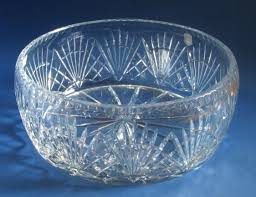 Kuva  kristallimaljaHyvin pestyt riisit keitetään  8dl:ssa maitoa pehmeiksi, mutta ei rikki ja puuro kaadetaan jäähtymään. Munat ja sokeri vatkataan, maito lisätään niihin ja seos kaadetaan kasariin. Sitä vatkataan tulella niin kauan, kunnes sakenee, mutta se ei saa kiehua; sitten se vatkataan  kylmäksi. Huuhdotut liivatelehdet liuotetaan pienessä tilkassa kuumaa vettä ja jäähdytetään  vähän. Kun kaikki eri seokset ovat jäähtyneet, yhdistettään ne  ja täten saatua seosta sekoitetaan varovaisesti niin kauan, kunnes se alkaa hyytyä (muutoin riisit painuvat pohjaan). Hyytelö hyydytetään joko vuoassa tai kristallimaljassa. Kuva  kristallimaljaCharlotte-russe Charlotte-russe 1 annoskermahyytelöä1 annoskääretorttuaLisäkkeetHillot, säilykehedelmät Kääretorttu leikataan poikittain viipaleiksi ja korkea, sileäreunainen vuoka koristellaan näillä pyörylöillä, niin että ne vierekkäin peittävät koko vuoan pohjan. Sitten täytetään vuoka juuri valmistetulla kermahyytelöllä ja asetetaan hyytymään. Jos tahdotaan, hyytelö voidaan jakaa useampaan osaan, värjätä ne karamellivärillä ja panna kerroksittain  leivoksilla sisutettuun  vuokaan. Hyytelö saa hyytyä, minkä jälkeen se kaadetaan varovaisesti  vuoasta, niin että kääretortun palaset seuraavat mukana. Tämän voi koristaa kermavaahdolla ja hedelmillä.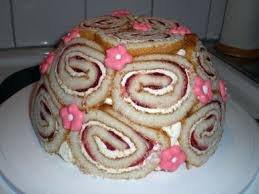 Kuva  charlotte-russe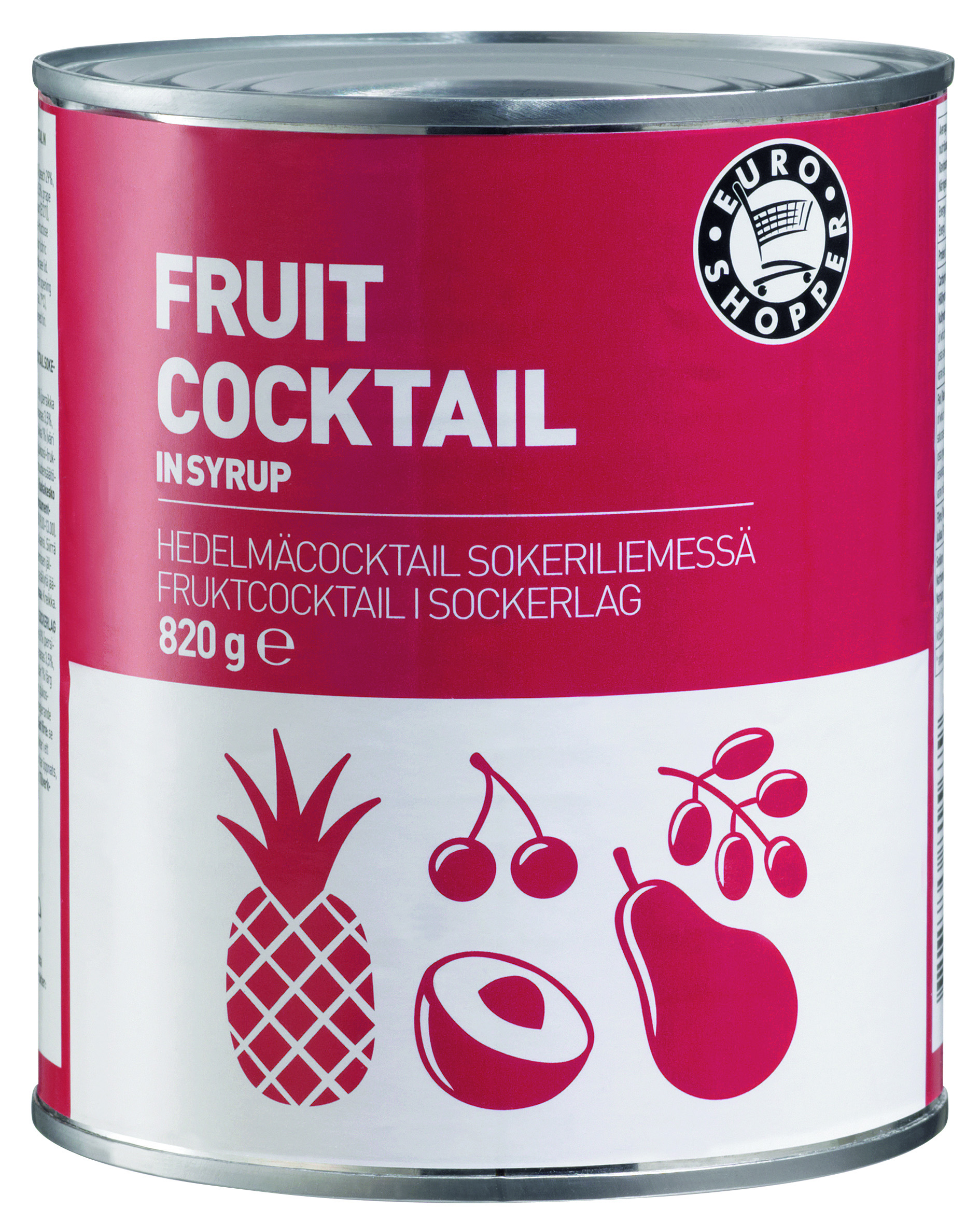 Kuva  hedelmäcocktailKääretorttu leikataan poikittain viipaleiksi ja korkea, sileäreunainen vuoka koristellaan näillä pyörylöillä, niin että ne vierekkäin peittävät koko vuoan pohjan. Sitten täytetään vuoka juuri valmistetulla kermahyytelöllä ja asetetaan hyytymään. Jos tahdotaan, hyytelö voidaan jakaa useampaan osaan, värjätä ne karamellivärillä ja panna kerroksittain  leivoksilla sisutettuun  vuokaan. Hyytelö saa hyytyä, minkä jälkeen se kaadetaan varovaisesti  vuoasta, niin että kääretortun palaset seuraavat mukana. Tämän voi koristaa kermavaahdolla ja hedelmillä.Kuva  charlotte-russeKuva  hedelmäcocktailPappilan hätävaraPappilan hätävara¾ litraakermaa1 dlhilloa200 gpikkuleipää tai keksejä(40 gliivatelehtiä)sokeriavähän mehuaKerma vatkataan vaahdoksi sekoitetaan siihen, jos se on hyvin ohutta , vesi tilkkaseen liuotetut liivatelehdet hiukan jäähdytettyinä. Sitten sekoitetaan siihen hillo ja mehulla kostutetut pikkuleivät. Elleivät nämä anna tarpeeksi makeutta hyytelölle, on siihen lisättävä sokeria. Hyytelö pannaan lasimaljaan ja asetetaan kylmään paikkaan hyytymään. 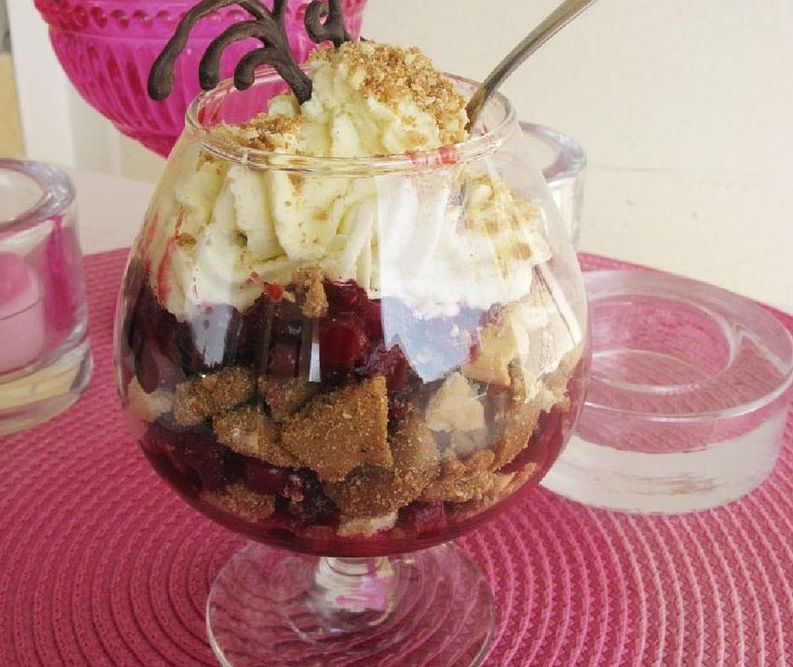 Kuva  pappilan hätävaraKerma vatkataan vaahdoksi sekoitetaan siihen, jos se on hyvin ohutta , vesi tilkkaseen liuotetut liivatelehdet hiukan jäähdytettyinä. Sitten sekoitetaan siihen hillo ja mehulla kostutetut pikkuleivät. Elleivät nämä anna tarpeeksi makeutta hyytelölle, on siihen lisättävä sokeria. Hyytelö pannaan lasimaljaan ja asetetaan kylmään paikkaan hyytymään. Kuva  pappilan hätävaraHapanleipävanukasHapanleipävanukas1 litraaraastettua hapanleipää½ litraaomenasosetta100 gsokeria100 gvoitaKastike vaniljakastike, kerma Hienonnettu hapanleipä ruskistetaan pannussa. Vuoka voidellaan voilla ja siihen pannaan kerroksittain ruskistettua leipää, omenasosetta ja sokeria. Päällimmäiseksi kerrokseksi pannaan ruskistettua leipää. Voi pannaan pieninä kokkareina pinnalle ja vanukas paistetaan uunissa kauniin ruskeaksi. Kumotaan vadille. 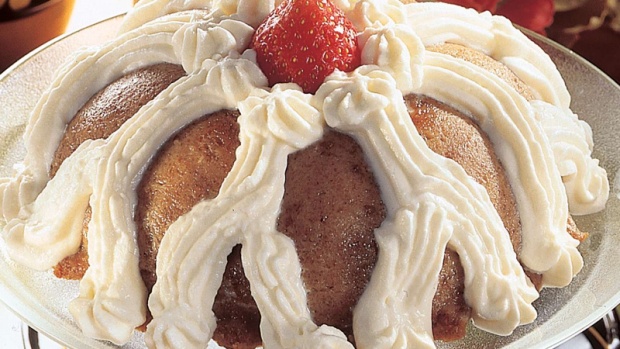 Kuva  hapanleipävanukasHienonnettu hapanleipä ruskistetaan pannussa. Vuoka voidellaan voilla ja siihen pannaan kerroksittain ruskistettua leipää, omenasosetta ja sokeria. Päällimmäiseksi kerrokseksi pannaan ruskistettua leipää. Voi pannaan pieninä kokkareina pinnalle ja vanukas paistetaan uunissa kauniin ruskeaksi. Kumotaan vadille. Kuva  hapanleipävanukasKorppuvanukasKorppuvanukas¾ litraa (450 g)korppujauhoja½ litraaomenasosetta3munaa¾ litraamaitoa100 gsokeria100 gvoita100 gmanteliaKastikevaniljakastike, kermavaahto Mantelit kuoritaan, hienonnetaan ja sekoitetaan omenasoseeseen, joka ladotaan kerroksittain korppujauhojen ja sokerin kera voideltuun vuokaan. Viimeisenä kerroksena tulee olla korppujauhoja. Munat vatkataan ja joukkoon sekoitetaan maito vähitellen. Näin saatu munamaito kaadetaan vuokaan ja viimeiseksi pannaan voi kokkareina pinnalle. Vuoka paistetaan  uunissa kauniin ruskeaksi. 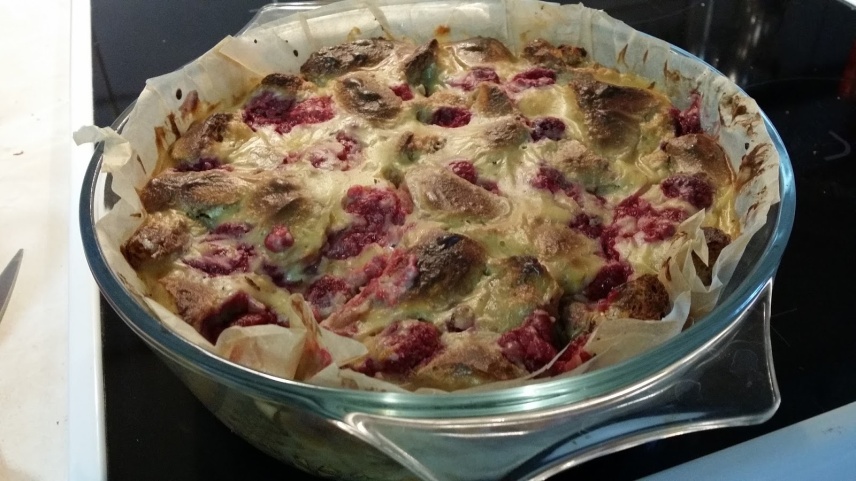 Kuva  korppuvanukasMantelit kuoritaan, hienonnetaan ja sekoitetaan omenasoseeseen, joka ladotaan kerroksittain korppujauhojen ja sokerin kera voideltuun vuokaan. Viimeisenä kerroksena tulee olla korppujauhoja. Munat vatkataan ja joukkoon sekoitetaan maito vähitellen. Näin saatu munamaito kaadetaan vuokaan ja viimeiseksi pannaan voi kokkareina pinnalle. Vuoka paistetaan  uunissa kauniin ruskeaksi. Kuva  korppuvanukasVoileipävanukasVoileipävanukas25ranskanleipäviipaletta100 gvoita1 litramaitoa3munaahilloketta tai omenasosettasuolaaKastikevaniljakastikeTähteetjäljelle jäänyt vanukas leikataan viipaleiksi ja ladotaan paksun vaniljakastikkeen tai kermavaahdon kera jälkiruokamaljaan sekä tarjotaan  jälkiruoaksiRanskanleipäviipaleille levitetään voita. Munat vatkataan ja niihin sekoitetaan maito ja hiukan suolaa. Tähän seokseen kastetaan voidellut ranskanleipäviipaleet, jotka ladotaan voideltuun vuokaan kerroksittain omenasoseen kera. Päällimmäiseksi  kerrokseksi pannaan  leipäviipaleet, voipuoli ylöspäin. Munamaidon jäännös kaadetaan vuokaan ja vanukas paistetaan vaaleanruskeaksi. Ranskanleipäviipaleille levitetään voita. Munat vatkataan ja niihin sekoitetaan maito ja hiukan suolaa. Tähän seokseen kastetaan voidellut ranskanleipäviipaleet, jotka ladotaan voideltuun vuokaan kerroksittain omenasoseen kera. Päällimmäiseksi  kerrokseksi pannaan  leipäviipaleet, voipuoli ylöspäin. Munamaidon jäännös kaadetaan vuokaan ja vanukas paistetaan vaaleanruskeaksi. 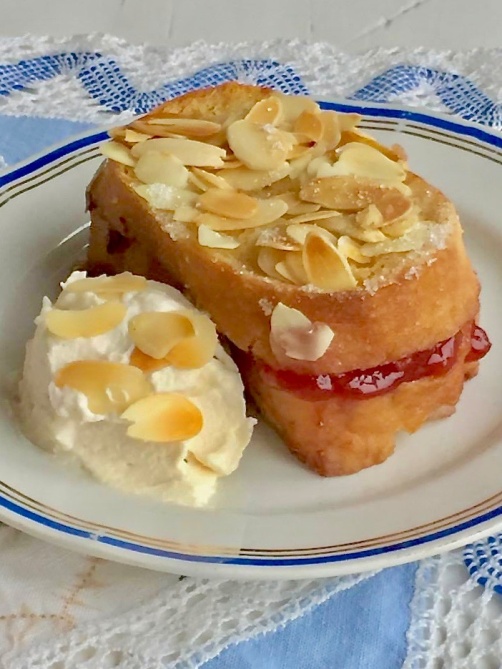 Kuva  voileipävanukas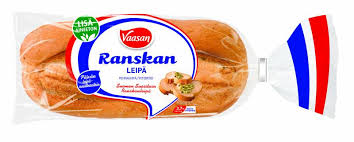 Kuva  ranskanleipä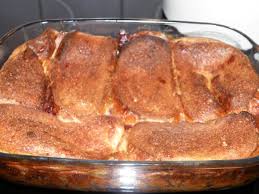 Kuva  leipävanukasKuva  voileipävanukasKuva  ranskanleipäKuva  leipävanukasRiisivanukas 1 Riisivanukas 1 3 dl (270 g)riisiä2 litraamaitoa50 gvoita3 munaaomenasosetta50 gmanteleitaKastike vaniljakastike, kermavaahto ymMuistariisivanukkaaseen voi sekoittaa vähän viiniäRiisit huuhdotaan hyvin  ja keitetään maidon kera paksuksi puuroksi, mutta niin, että ryynit  pysyvät mahdollisimman eheinä. Munanruskuaiset vatkataan  ja niihin sekoitetaan  vähitellen jäähtynyt puuro sekä kuoritut  ja hienonnetut mantelit. Munanvalkuaiset  vatkataan vaahdoksi vaahdoksi ja osa sekoitetaan puuroon, mutta toinen osa omenasoseeseen. Voideltuun vuokaan ladotaan kerroksittain omenasosetta ja puuroa. Päällimmäiseksi kerrokseksi pannaan puuroa. Voi pannaan pieninä kokkareina pinnalle ja vanukas paistetaan uunissa vaaleanruskeaksi. 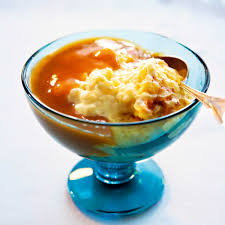 Kuva  riisivanukas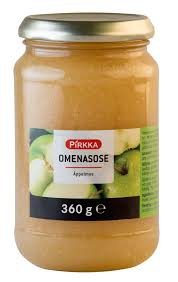 Kuva  omenasose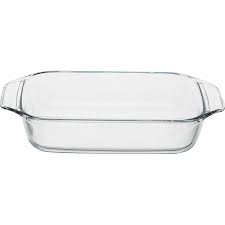 Kuva  vuokaRiisit huuhdotaan hyvin  ja keitetään maidon kera paksuksi puuroksi, mutta niin, että ryynit  pysyvät mahdollisimman eheinä. Munanruskuaiset vatkataan  ja niihin sekoitetaan  vähitellen jäähtynyt puuro sekä kuoritut  ja hienonnetut mantelit. Munanvalkuaiset  vatkataan vaahdoksi vaahdoksi ja osa sekoitetaan puuroon, mutta toinen osa omenasoseeseen. Voideltuun vuokaan ladotaan kerroksittain omenasosetta ja puuroa. Päällimmäiseksi kerrokseksi pannaan puuroa. Voi pannaan pieninä kokkareina pinnalle ja vanukas paistetaan uunissa vaaleanruskeaksi. Kuva  riisivanukasKuva  omenasoseKuva  vuokaRiisivanukas 2 Riisivanukas 2 3 dlriisiä100 gvoita4munaa1 ½- 2 litraamaitoa100 gsokeria3appelsiiniakarvasmanteliöljyKastikemehukastike tai vaniljakastikeTähteetjäljelle jäänyt vanukas voidaan sekoittaa kermavaahtoon ja tarjota hillon kanssa jälkiruokaaRiisi huuhdotaan ja pannaan maidon  ja voin kera hautumaan pehmeiksi lieden reunalla. Kun ne ovat paisuneet, pannaan ne tulelle  ja puuro saa kiehua, kunnes riisit ovat pehmeät. Kun puuro on jäähtynyt , sekoitetaan siihen sokeri ja raastettu appelsiinikuori ja - mehu, pari pisaraa karvasmanteliöljyä ja viimeiseksi  kovaksi vaahdoksi vatkatut munanvalkuaiset. Puuro pannaan heti edeltäpäin  voideltuun ja korppujauhoilla jauhotettuun  kannelliseen vanukasvuokaan ja sitä keitetään vedessä 1 ¼ tuntia. Kaadetaan vadille, ennen kuin viedään tarjolle. MANTELIÖLJY:https://www.yliopistonapteekki.fi/mantelioljy-200-ml-38042.html?nosto=nosto-page-search1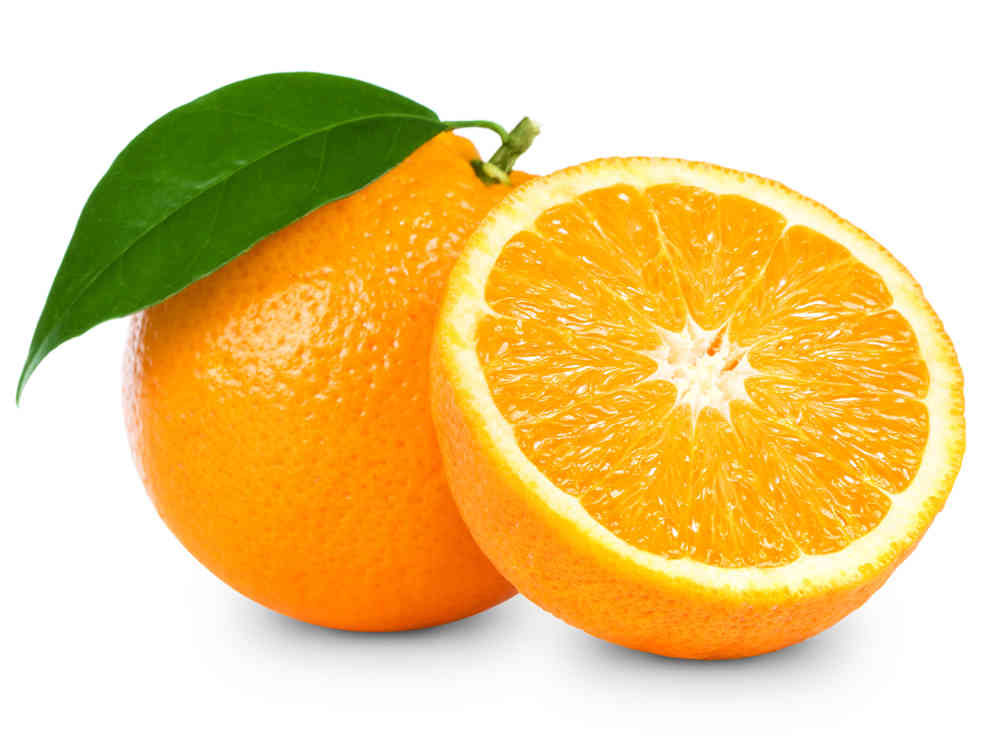 Kuva  appelsiini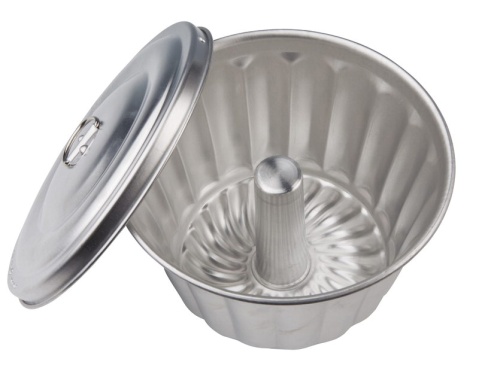 Kuva  vanukasvuokaRiisi huuhdotaan ja pannaan maidon  ja voin kera hautumaan pehmeiksi lieden reunalla. Kun ne ovat paisuneet, pannaan ne tulelle  ja puuro saa kiehua, kunnes riisit ovat pehmeät. Kun puuro on jäähtynyt , sekoitetaan siihen sokeri ja raastettu appelsiinikuori ja - mehu, pari pisaraa karvasmanteliöljyä ja viimeiseksi  kovaksi vaahdoksi vatkatut munanvalkuaiset. Puuro pannaan heti edeltäpäin  voideltuun ja korppujauhoilla jauhotettuun  kannelliseen vanukasvuokaan ja sitä keitetään vedessä 1 ¼ tuntia. Kaadetaan vadille, ennen kuin viedään tarjolle. MANTELIÖLJY:https://www.yliopistonapteekki.fi/mantelioljy-200-ml-38042.html?nosto=nosto-page-search1Kuva  appelsiiniKuva  vanukasvuokaRiisivanukas 3 Riisivanukas 3 Valmistetaan samoin kuin mannaryynivanukas 1, mutta siihen on pantava 2 litraa maitoaValmistetaan samoin kuin mannaryynivanukas 1, mutta siihen on pantava 2 litraa maitoaMannaryynivanukas 1 Mannaryynivanukas 1 3 dlmannaryynejä1 ½ litraamaitoa3munaa1 dl (80 g)rusinoita100 gmanteleita100 gsokeria50 gvoitaKastikemehukastikeTähteetjäänyt vanukas tarjotaan kylmänä mehukastikkeen tai marjakeiton keraMannaryynit keitetään maidossa puuroksi, johon on sekoitetaan, kun se on jäähtynyt, huuhdotut rusinat, kuoritut ja hienonnetut mantelit ja sokeri. Munat vatkataan ja sekoitetaan vähitellen puuroon, joka pannaan  voideltuun vuokaan. Voi pannaan  pieninä kokkareina pinnalle ja vanukas paistetaan uunissa vaalean ruskeaksi. 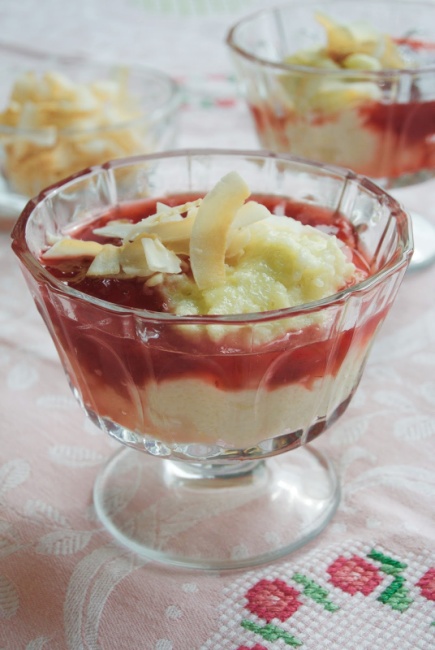 Kuva  Mannaryynivanukas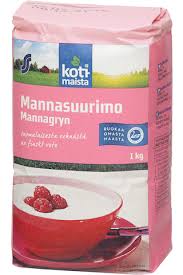 Kuva  mannasuurimot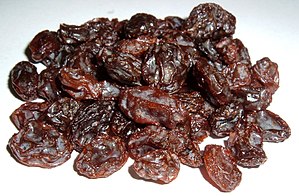 Kuva  rusinat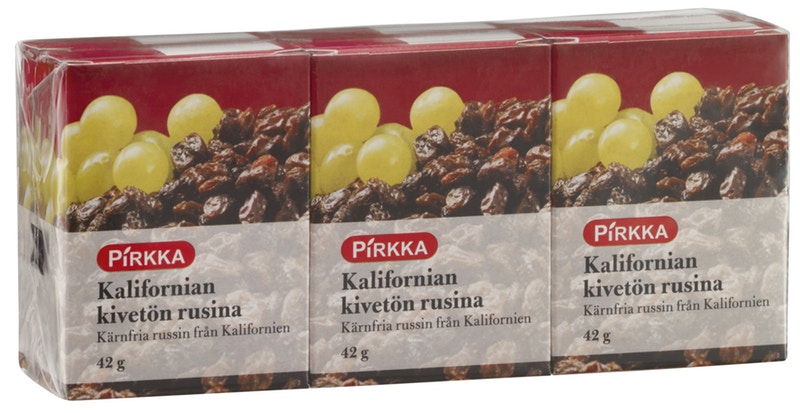 Kuva  rusinat 2Mannaryynit keitetään maidossa puuroksi, johon on sekoitetaan, kun se on jäähtynyt, huuhdotut rusinat, kuoritut ja hienonnetut mantelit ja sokeri. Munat vatkataan ja sekoitetaan vähitellen puuroon, joka pannaan  voideltuun vuokaan. Voi pannaan  pieninä kokkareina pinnalle ja vanukas paistetaan uunissa vaalean ruskeaksi. Kuva  MannaryynivanukasKuva  mannasuurimotKuva  rusinatKuva  rusinat 2Mannaryynivanukas 2 Mannaryynivanukas 2 3 dlmannaryynejä1 ½ litraamaitoa5munaa100 gsokeriaraastettua sitruunan keltainen kuori3suurta omenaaVuoan kuorruttamiseensokeriavettäKastike Vanukkaan kera tarjotaan liemi, joka on muodostunut paistuessa  vuokaan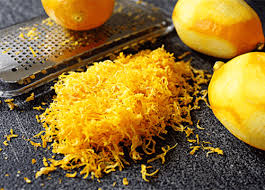 Kuva  sitruuna ja sitruunankuori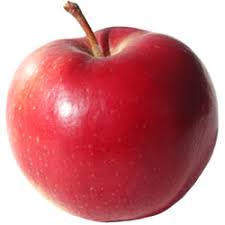 Kuva  omenaKuva  sitruuna ja sitruunankuoriKuva  omenaMannaryynivanukas 3 Mannaryynivanukas 3 Vuoka kuorrutetaan sokerilla, tähteeksi jääneeksi puuroon sekoitetaan muna, sokeria ja manteleja, ja puuro kaadetaan vuokaan. Keitetään vesihauteessa 1 ¼ tuntia. 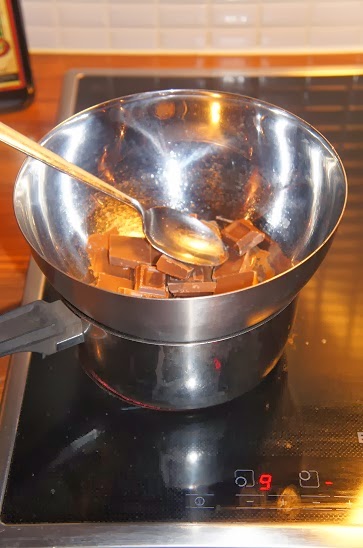 Kuva  vesihaudeVuoka kuorrutetaan sokerilla, tähteeksi jääneeksi puuroon sekoitetaan muna, sokeria ja manteleja, ja puuro kaadetaan vuokaan. Keitetään vesihauteessa 1 ¼ tuntia. Kuva  vesihaudeMannaryynivanukas 4 Mannaryynivanukas 4 2 ½ dl (200 g)mannaryynejä1 litramaitoa3 rkl (60 g)sokeria2 dl (200 g)sokeria1 rkl (30 g)margariinia tai voita1muna½sitruunan kuoriVuokaan2 dl (200 gsokeria4 rkl vettäKeitetään puuro, johon lämpimänä lisätään muut aineet. Vuoka kuorrutetaan ja maustettu puuro pannaan siihen täysin jäähtyneenä. Keitetään vesihauteessa noin 1 tunti. Kaadetaan vuoasta vasta kun se on aivan jäähtynyt kylmäksi. Tarjotaan omassa kastikkeessaan. Kuva  sitruunaKeitetään puuro, johon lämpimänä lisätään muut aineet. Vuoka kuorrutetaan ja maustettu puuro pannaan siihen täysin jäähtyneenä. Keitetään vesihauteessa noin 1 tunti. Kaadetaan vuoasta vasta kun se on aivan jäähtynyt kylmäksi. Tarjotaan omassa kastikkeessaan. Kuva  sitruunaMakaronivanukasMakaronivanukas200 gmakaroneja¾ litraamaitoa50 gvoita50 gmanteleita4munaa100 gsokeriaKastikemehukastikeVanukas voidaan myös tarjota kylmänä vanilja- tai sitruunakastikkeen kera ilman munanvalkuaiskoristetta.Makaronit katkotaan pieniksi kappaleiksi ja keitetään  maidossa pehmeiksi. Kun ne ovat jäähtyneet, sekoitetaan niihin kuoritut ja hienonnetut mantelit, voi, sokeri ja vatkatut munanruskuaiset. Puuro kaadetaan voideltuun, kannelliseen vanukasvuokaan ja sitä keitetään vesihauteessa 1 tunti. Sitten kaadetaan vanukas tulenkestävälle vadille, kovaksi vatkattu munanvalkuainen, johon on  pantu hiukan sokeria, levitetään  sen päälle ja vanukas asetetaan hetkiseksi uuniin ruskistumaan. 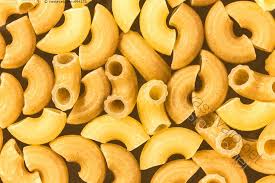 Kuva  makaroni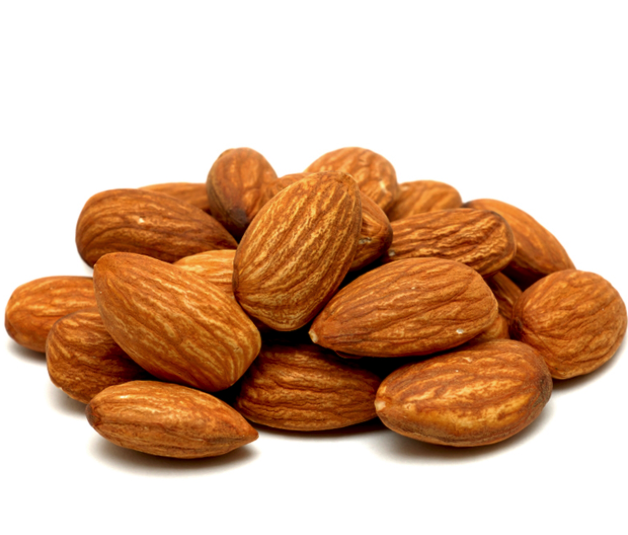 Kuva  manteliMakaronit katkotaan pieniksi kappaleiksi ja keitetään  maidossa pehmeiksi. Kun ne ovat jäähtyneet, sekoitetaan niihin kuoritut ja hienonnetut mantelit, voi, sokeri ja vatkatut munanruskuaiset. Puuro kaadetaan voideltuun, kannelliseen vanukasvuokaan ja sitä keitetään vesihauteessa 1 tunti. Sitten kaadetaan vanukas tulenkestävälle vadille, kovaksi vatkattu munanvalkuainen, johon on  pantu hiukan sokeria, levitetään  sen päälle ja vanukas asetetaan hetkiseksi uuniin ruskistumaan. Kuva  makaroniKuva  manteliPorkkanavanukas Porkkanavanukas 1 kgporkkanoita50 gmanteleita1 dl (70 g)vehnäjauhoja1 dl (60 g)korppujauhoja50 gvoita½ litraamaitoa4munaavettäLisäruoatKerma ja marjahilloTähteetJäljelle jäänyt vanukas tarjotaan kuutioiksi leikattuina  marjakeiton keraPorkkanat kaavitaan, keitetään vedessä pehmeiksi ja jauhetaan yhteen kertaan lihamyllyssä. Porkkanasoseeseen sekoitetaan maito, vehnäjauhot, korppujauhot ja kuoritut ja hienonnetut mantelit. Sose saa seisoa tunnin, ja sitten se sekoitetaan siihen sulatettu voi, vaahdoksi vatkatut munanruskuaiset ja viimeiseksi kovaksi vaahdoksi vatkatut valkuaiset. Kannellinen vanukasvuoka voidellaan ja jauhotetaan korppujauhoilla ja vanukasta keitetään vesihauteessa 1 ¼ tuntia. Kaadetaan vadille ennen tarjoamista. 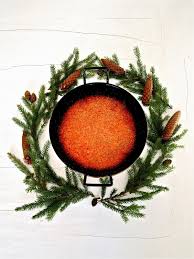 Kuva  porkkanavanukas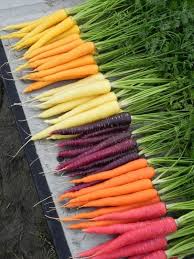 Kuva  sateenkaari porkkanat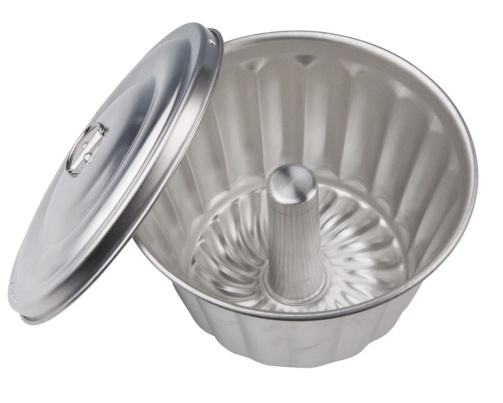 Kuva  kannellinen vanukasvuokaPorkkanat kaavitaan, keitetään vedessä pehmeiksi ja jauhetaan yhteen kertaan lihamyllyssä. Porkkanasoseeseen sekoitetaan maito, vehnäjauhot, korppujauhot ja kuoritut ja hienonnetut mantelit. Sose saa seisoa tunnin, ja sitten se sekoitetaan siihen sulatettu voi, vaahdoksi vatkatut munanruskuaiset ja viimeiseksi kovaksi vaahdoksi vatkatut valkuaiset. Kannellinen vanukasvuoka voidellaan ja jauhotetaan korppujauhoilla ja vanukasta keitetään vesihauteessa 1 ¼ tuntia. Kaadetaan vadille ennen tarjoamista. Kuva  porkkanavanukasKuva  sateenkaari porkkanatKuva  kannellinen vanukasvuokaPähkinävanukas 1 Pähkinävanukas 1 150 gsokeria5munaa150 ghienonnettuja pähkinöitä1 dl (60 g)korppujauhojaKastike Mehukastike tai kermavaahtoTähteetjäljelle jäänyt vanukas ladotaan viipaleiksi  leikattuna kermavaahdon kera jälkiruokamaljaan ja tarjotaan marjahillon kera jälkiruoaksiMuistaVanukkaaseen voi sekoittaa hieman viiniä Munanruskuaiset ja sokeri vatkataan kovaksi vaahdoksi  ja joukkoon sekoitetaan hienonnetut pähkinät ja korppujauhot. Viimeiseksi sekoitetaan kovaksi vaahdoksi vatkatut munanvalkuaiset. Kannellinen vanukasvuoka voidellaan ja jauhotetaan korppujauhoilla, ja vanukas saa kiehua vesihauteessa 1 ¼ tuntia. Kaadetaan vadille ennen tarjoamista. Munanruskuaiset ja sokeri vatkataan kovaksi vaahdoksi  ja joukkoon sekoitetaan hienonnetut pähkinät ja korppujauhot. Viimeiseksi sekoitetaan kovaksi vaahdoksi vatkatut munanvalkuaiset. Kannellinen vanukasvuoka voidellaan ja jauhotetaan korppujauhoilla, ja vanukas saa kiehua vesihauteessa 1 ¼ tuntia. Kaadetaan vadille ennen tarjoamista. Pähkinävanukas 2 Pähkinävanukas 2 1 kkpkuorittuja pähkinöitä2 dlkorppujauhoja½ dlvoita3munaa½ dlmaitoasuolaasokeriaKastike mehukastikePähkinät jauhetaan, niihin lisätään maidossa liuotetut korppujauhot, vaahdoksi vatkattu voi ja vatkatut ruskuaiset. Seos maustetaan ja lopuksi sekoitetaan siihen kovaksi vaahdoksi  vatkatut valkuaiset. Seos kaadetaan voideltuun vuokaan ja sitä paistetaan uunissa noin 1 tunti. Pähkinät jauhetaan, niihin lisätään maidossa liuotetut korppujauhot, vaahdoksi vatkattu voi ja vatkatut ruskuaiset. Seos maustetaan ja lopuksi sekoitetaan siihen kovaksi vaahdoksi  vatkatut valkuaiset. Seos kaadetaan voideltuun vuokaan ja sitä paistetaan uunissa noin 1 tunti. Paahtovanukas 1 Paahtovanukas 1 50 gvoita4munaa4 dlkermaa100 gsokeria50 gvehnäjauhojaVuoan kuorruttamiseen100 gsokeria2 rkl vettäKastikkeenakäytetään kiehuessa vuokaan muodostunutta lientä Voi vatkataan vaahdoksi ja siihen sekoitetaan yksitellen munanruskuaiset. Jokaisen ruskuaisen välillä sekoitetaan vähän kermaa ja sokeria. Seosta vatkataan hyvin ja siihen sekoitetaan  vehnäjauhot ja sen jälkeen kovaksi vaahdoksi vatkatut valkuaiset. Kannellinen vanukasvuoka kuorrutetaan sokerilla, ja vanukas saa kiehua vesihauteessa 2 tuntia. Kaadetaan vadille ennen tarjoamista. 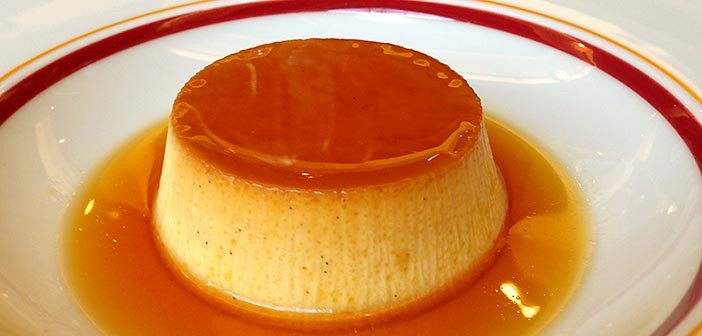 Kuva  paahtovanukasVoi vatkataan vaahdoksi ja siihen sekoitetaan yksitellen munanruskuaiset. Jokaisen ruskuaisen välillä sekoitetaan vähän kermaa ja sokeria. Seosta vatkataan hyvin ja siihen sekoitetaan  vehnäjauhot ja sen jälkeen kovaksi vaahdoksi vatkatut valkuaiset. Kannellinen vanukasvuoka kuorrutetaan sokerilla, ja vanukas saa kiehua vesihauteessa 2 tuntia. Kaadetaan vadille ennen tarjoamista. Kuva  paahtovanukasPaahtovanukas 2 Paahtovanukas 2 3 munaa1 tlvehnäjauhoja4 dlmaitoasitruunan keltainen kuori tai vaniljaa1 rkl (20 g)sokeriaVuoan kuorruttamiseen100 gsokeria2 rkl vettäKastikevaniljakastike, mantelikastike, hillot ymMuistaVALMISTUS: Munat, jauhot, sokeri ja maito vatkataan. Sokeri liuotetaan pieneen vesitilkkaseen ja annetaan sen hiukan ruskistua. Keitinvuoka kuumennetaan ja ruskistettu sokeri kaadetaan siihen;  vuokaa käännellään  niin, että sokeri tasaisesti peittää vuoan reunat ja pohjan. Kun kuorrutus on jäähtynyt, kaadetaan munamaito siihen ja vanukas keitetään vedessä kypsäksi. Kun se on vähän jäähtynyt, kaadetaan se vuoasta ja koristellaan mantelisuikaleilla.VALMISTUS: Munat, jauhot, sokeri ja maito vatkataan. Sokeri liuotetaan pieneen vesitilkkaseen ja annetaan sen hiukan ruskistua. Keitinvuoka kuumennetaan ja ruskistettu sokeri kaadetaan siihen;  vuokaa käännellään  niin, että sokeri tasaisesti peittää vuoan reunat ja pohjan. Kun kuorrutus on jäähtynyt, kaadetaan munamaito siihen ja vanukas keitetään vedessä kypsäksi. Kun se on vähän jäähtynyt, kaadetaan se vuoasta ja koristellaan mantelisuikaleilla.Paahtovanukas aprikoositäyttein Paahtovanukas aprikoositäyttein 250 gaprikooseja4 dl vettä3 ½ dlhyvää maitoa5munaaVuoan kuorruttaminen100 gsokeria2 rkl vettäKastikeTarjotaan lämpimänä vaniljakastikkeen kanssaMuistaVoidaan täyttää myöskin luumuilla, omenilla tai persikoillaAprikoosit keitetään vedessä vähän sokerin kanssa soseeksi. Munat ja maito vatkataan hyvin, enemmän kuin puolet siitä kaadetaan ruskistetulla sokerilla kuorrutettuun vuokaan, joka on asetetaan vesipannuun uuniin hyytymään. Kun vanukas on hyytynyt, otetaan se uunista , siihen lisätään aprikoosisose ja viimeiseksi loppuosa maitovatkausta ja vanukas pannaan uudelleen hyytymään. Kuva  aprikoosi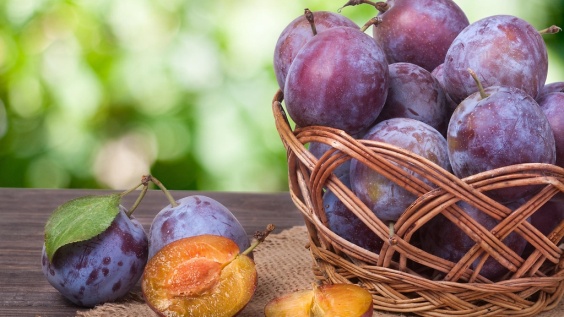 Kuva  luumuKuva  omenaKuva  persikka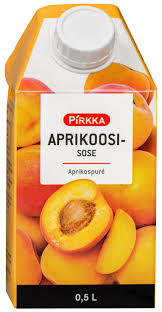 Kuva  aprikoosisoseAprikoosit keitetään vedessä vähän sokerin kanssa soseeksi. Munat ja maito vatkataan hyvin, enemmän kuin puolet siitä kaadetaan ruskistetulla sokerilla kuorrutettuun vuokaan, joka on asetetaan vesipannuun uuniin hyytymään. Kun vanukas on hyytynyt, otetaan se uunista , siihen lisätään aprikoosisose ja viimeiseksi loppuosa maitovatkausta ja vanukas pannaan uudelleen hyytymään. Kuva  aprikoosiKuva  luumuKuva  omenaKuva  persikkaKuva  aprikoosisoseMukailtu paahtovanukasMukailtu paahtovanukas7 suurtakorppua3 rkl (90 g)siirappia8 dlmaitoa2-3munaavaniljasokeriaKastikeTarjotaan hillojen tai marjamehukastikkeen kera Maito kiehautetaan  ja korput liotetaan siinä sekä puserretaan siivilän läpi. Munat ja osa siirappia vatkataan, vaniljasokeri lisätään. Vuoka kuorrutetaan siirapin lopulla. Vanukas paistetaan matalassa vuoassa tai vesihauteessa uunissa. Sopiva jälkiruoka yksinkertaisilla päivällisillä. Maito kiehautetaan  ja korput liotetaan siinä sekä puserretaan siivilän läpi. Munat ja osa siirappia vatkataan, vaniljasokeri lisätään. Vuoka kuorrutetaan siirapin lopulla. Vanukas paistetaan matalassa vuoassa tai vesihauteessa uunissa. Sopiva jälkiruoka yksinkertaisilla päivällisillä. Mantelivanukas 1 Mantelivanukas 1 150 gmanteleita½ litraamaitoa2 dl (120 g)korppujauhoja6munaa100 gsokeriamanteliöljyäVuoan voitelemiseenvoita2 rkl korppujauhojaMuistaManteliöljyn sijasta voi käyttää mausteena viiniä tai likööriäMantelit paahdetaan ja hienonnetaan huhmaressa. Korppujauhoista ja maidosta keitetään puuro, johon sekoitetaan, kun se on jäähtynyt, sokeri, vatkatut munanruskuaiset, hienonnetut mantelit ja mausteeksi manteliöljyä. Viimeiseksi  sekoitetaan puuroon kovaksi vaahdoksi vatkatut munanvalkuaiset. Kannellinen vanukasvuoka saa kiehua vesihauteessa 1 ¼ tuntia. Ennen tarjoamista kaadetaan vanukas vadille. 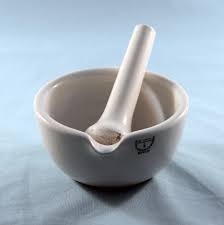 Kuva  huhmareMantelit paahdetaan ja hienonnetaan huhmaressa. Korppujauhoista ja maidosta keitetään puuro, johon sekoitetaan, kun se on jäähtynyt, sokeri, vatkatut munanruskuaiset, hienonnetut mantelit ja mausteeksi manteliöljyä. Viimeiseksi  sekoitetaan puuroon kovaksi vaahdoksi vatkatut munanvalkuaiset. Kannellinen vanukasvuoka saa kiehua vesihauteessa 1 ¼ tuntia. Ennen tarjoamista kaadetaan vanukas vadille. Kuva  huhmareMantelivanukas 2 Mantelivanukas 2 8munaa3 ½ dlkermaa3 rkl (60 g)sokeria150 gmakeita manteleita7-8karvasmantelia½ sitruunan hienonnettu kuori1 rkl (vajaa 15 g)perunajauhojaVuoan kuorruttamiseen2 kkphienoa sokeria2 rkl kuumaa vettäKastikevaniljakastike, kermavaahto ym Sokeri ruskistetaan pannussa, joukkoon sekoitetaan vähitellen kiehuva vesi, ja tällä seoksella kuorrutetaan vuoka. Munanruskuaiset, kerma ja sokeri vatkataan kasarissa tulella, kunnes se sakoaa. Kasari nostetaan tulelta ja seosta vatkataan edelleen, kunnes se jäähtyy. Sitten siihen lisätään  kuoritut ja hienonnetut mantelit, sitruunankuori, perunajauhot ja viimeiseksi  vaahdoksi vatkatut valkuaiset. Seos kaadetaan kuorrutettuun vuokaan ja sitä keitetään vedessä 30 minuuttia-1 tunti. Vanukkaan jäähdyttyä se kaadetaan pois vuoasta ja tarjotaan kerman kanssa. 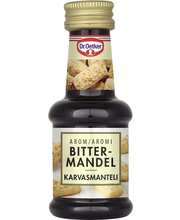  karvasmanteliöljySokeri ruskistetaan pannussa, joukkoon sekoitetaan vähitellen kiehuva vesi, ja tällä seoksella kuorrutetaan vuoka. Munanruskuaiset, kerma ja sokeri vatkataan kasarissa tulella, kunnes se sakoaa. Kasari nostetaan tulelta ja seosta vatkataan edelleen, kunnes se jäähtyy. Sitten siihen lisätään  kuoritut ja hienonnetut mantelit, sitruunankuori, perunajauhot ja viimeiseksi  vaahdoksi vatkatut valkuaiset. Seos kaadetaan kuorrutettuun vuokaan ja sitä keitetään vedessä 30 minuuttia-1 tunti. Vanukkaan jäähdyttyä se kaadetaan pois vuoasta ja tarjotaan kerman kanssa.  karvasmanteliöljy